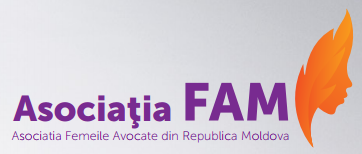 11 ianuarie 2017 Șefului Delegației Uniunii Europene în RMExcelența Sa Pirrka Tapiola Șefului Oficiului Consiliului Europei în RM Domnului Jose Luis Herrero Șefului Misiunii OSCE în RM Excelența Sa Michael Scanlan 						Preşedintelui CCBE Domnului Michel Benichou Ambasadei Statelor Unite ale Americii Ambasadorului James D. Pettit                           Comisiei Juridice, Numiri și Imunități a Parlamentului  Republicii Moldova	                  Doamnei Raisa Apolschi Avocatului Poporului Domnului Mihail Cotorobai Ministerului Justiției al Republicii Moldova                        Domnului Vladimir CebotariConsiliului Superior al Magistraturii Domnului Victor MicuPreşedintelui Curţii Supreme de JustiţieDomnului Mihai Poalelungi Președintei Uniunii Avocaţilor din RM Doamnei Nina Lozan DECLARAȚIE            Prin prezenta DECLARAȚIE, Asociația Femeilor Avocate din Republica Moldova,                      își manifestă profunda îngrijorare și reacția de dezacord total cu Inițiativa deputaților Parlamentului R. Moldova prin care doresc să obțină licența de avocat fără susținerea examenelor de admitere în profesie.Inițiativa nr. 513 din 26.12.2016 de modificare a Legii cu privire la avocatură prin care se propune ca să fie scutite de susținerea examenului de calificare persoanele care dețin sau au deținut funcția de deputat și care au cel puțin 10 ani vechime de activitate în domeniul dreptului, este una extrem de periculoasă și nocivă unui stat de drept, în care se pretinde asigurarea fiecărui om la o asistența juridică de calitate și profesionistă.Obținerea licenței de avocat pe alte merite decât cele de pregătire profesională specializată cu susținerea examenelor respective este discriminatorie și injustă față de toți avocații din Republica Moldova. Pentru obținerea licenței de avocat, persoanele interesate depun eforturi considerabile în efectuarea studiilor universitare specializate, a stagiului profesional în avocatură, a seminarelor de instruire, a susținerii testelor și examenelor în accederea în profesie, precum și abținerea impusă de lege pentru toată perioada stagiului de a efectua alte activități și a obține alte surse de venit și parcurgerea mai multor monitorizări ale calității asistenței juridice oferite persoanelor.Nu în ultimul rând considerăm, că accederea în profesia de avocat a deputaţilor va periclita în mod serios imaginea instituției avocaturii care este una profesională de interes privat și public, fără careva apartenență politică. Accederea deputaților în profesia de avocat, fără a trece careva examene de specialitate, nu oferă nici o garanție că deputații dețin cunoștințele și instruirile necesare pentru a activa în sfera dreptului, specifice avocatului.Reamintim, că experții Consiliului Europei au expertizat pe parcursul anului 2016 diverse propuneri de modificare a Legii cu privire la avocatură și au apreciat extrem de critic intențiile exprimate cu privire la accederea deputaților și altor categorii de persoane fără susținerea examenelor în profesia de avocat şi fără instituirea unor criterii de selectare.  E regretabil şi sfidător faptul, că în Republica Moldova un grup de deputaţi încearcă să-şi promoveze anumite interese personale prin înaintarea unor astfel de iniţiative de accedere în profesia de avocat, ignorând concluziile experţilor Consiliului Europei, fără a consulta opinia avocaților, judecătorilor și societății civile. Profesia de avocat necesită atât studii juridice, cât şi o pregătire profesională pentru susținerea examenelor de calificare, care poate fi obținută doar în cadrul stagiului profesional.  Breasla avocaţilor depune efort continuu întru asigurarea calității asistenţei juridice. Or, profesia de avocat este de neconceput fără o asistenţă juridică calificată.Documentele de politici strategice naționale privind reformarea justiţiei şi îmbunătățirea calității profesiei de avocat din ultimii ani nu urmăresc scopul admiterii în profesia de avocat a persoanelor fără studii juridice, exponente ale politicului care s-ar implica în sfera justiţiei. Prin urmare, Asociaţia Femeilor Avocate din Republica Moldova îndeamnă Parlamentul Republicii Moldova să renunțe definitiv la o astfel de inițiativă, care reprezintă în sine o imixtiune în accederea în profesia de avocat, precum și o amenințare la independența și autoritatea profesiei de avocat, transformând-o într-un colac de rezervă al deputaților.Asociaţia Femeilor Avocate din R.Moldova, Președintă Feodosia Tîşcic 